ICER OPEN COMMENT PERIOD ON CGRP INHIBITORS FOR MIGRAINEShare your migraine journey (when did you first start experiencing migraine attacks, what does a migraine attack feel like to you, how often do you experience migraine attacks, etc.).Describe the negative/disabling impact that migraine has in your life.Detail how existing migraine medicines fail to fully treat your migraine disease and have many unwanted side effects.Call on ICER to appropriately value your pain and disability, and support both episodic and chronic migraine patients in having access to these new CGRP inhibitor medicines.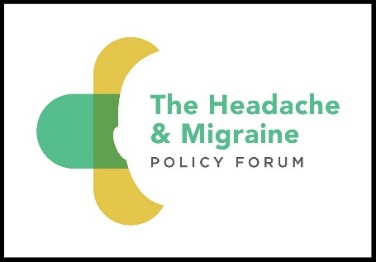 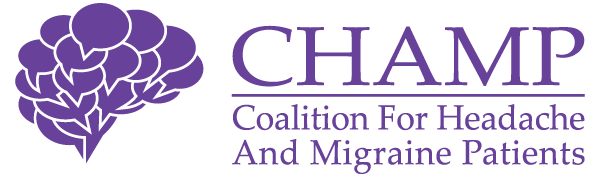 